Publicado en   el 30/10/2014 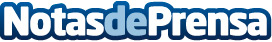 Navarra afianza su mejoría económica, con un crecimiento del 1,8% en el último año Datos de contacto:Nota de prensa publicada en: https://www.notasdeprensa.es/navarra-afianza-su-mejoria-economica-con-un Categorias: Navarra http://www.notasdeprensa.es